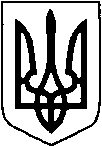 МАР’ЯНІВСЬКА  СЕЛИЩНА РАДАЛУЦЬКОГО РАЙОНУ ВОЛИНСЬКОЇ ОБЛАСТІВИКОНАВЧИЙ КОМІТЕТ                                                                                                                       ПРОЄКТРІШЕННЯ02 червня  2023 року   № 03                                                               смт Мар’янівка                                      Про перейменування вулиці Галанав смт Мар’янівка Луцького району Волинської областіВідповідно до ст.26, 59 Закону України «Про місцеве самоврядування в Україні», ст. 1 Закону України «Про засудження комуністичного та націонал-соціалістичного (нацистського) тоталітарних режимів в Україні та заборону пропаганди їхньої символіки», враховуючи депутатське звернення народних депутатів України Ігоря Гузя, Ірини Констанкевич, В’ячеслава Рубльова від 12.05.2022 №01/05/22, звіт робочої групи про проведення громадського обговорення щодо перейменування вулиць на території Мар’янівської селищної ради від 31.08.2022, розпорядження селищного голови від 17.05.2022 №64-р «Про проведення громадського обговорення щодо перейменування вулиць на території Мар’янівської селищної ради», колективне звернення громадян від 03.05.2023, виконавчий комітет селищної радиВИРІШИВ :        1. ПОГОДИТИ перейменування вулиці Галана в смт Мар’янівка Луцького району Волинської області на вулицю Січових Стрільців.       2. Доручити відділу містобудування та архітектури, комунальної власності, інвестицій (Галина Андрєєва) підготувати проєкт рішення про перейменування вулиці, зазначеної в п. 1 цього рішення та подати на розгляд сесії Мар’янівської селищної ради.3. Контроль за виконанням цього рішення залишаю за собою.Селищний голова                                                                         Олег БАСАЛИКГалина Андрєєва